NM PreK Monitoring Tool:This tool monitors and ensures NM PreK programs comply with the Essential Elements of Quality in the NM PreK Program Standards. Exemplars are provided to give suggestions of possible supporting documentation to show compliance. Not all listed exemplars are expected to be provided. Programs must use their discretion regarding what documentation they wish to include to support compliance.  The tool is designed so that each program can showcase how they are meeting NM PreK standards.  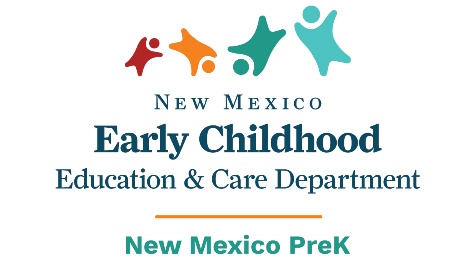  Family and Community EngagementPreK Programs must collaborate to support the establishment of a seamless continuum of quality early care and education programs in their respective communities.Inclusive Practices for Children with Diverse AbilitiesPreK programs implement inclusive teaching and learning strategies with curricula and assessment designed and delivered to engage students in learning that is meaningful, relevant, and accessible to all.3. Culturally and Linguistically Responsive InstructionPreK programs leverage and support the cultural and linguistic uniqueness of each child to support learning and development.Promoting Social and Emotional DevelopmentPreK programs support children in understanding their emotions, developing social awareness, feeling, and showing empathy for others, establishing healthy relationships, and making good decisions.Health Promotion and Developmental ScreeningsPreK programs must comply with appropriate local, state, and federal regulations pertaining to health, safety, and nutrition for young children, including-but not limited to-buildings and grounds, equipment, sanitization, water quality, fire protection, storage, and handling of food.6. Professional Qualifications: Administrators and EducatorsProfessional personnel are qualified to work with your children and families by education, training, and experience.7. Intentional Teaching StandardsPreK programs implement thoughtful and purposeful teaching practices based on knowledge, judgment, and expertise while recognizing and taking advantage of spontaneous learning opportunities for children.8. Program AdministrationPreK program administrators ensure that administrative tasks are successfully accomplished, and that the program in is compliance with all federal, state, and local requirements.9. Continuous Quality Improvement StandardsProgram sites have specific goals and objectives within a Continuous Quality Improvement (CQI) Plan that is evaluated annually by the State. All program components will be evaluated, including personnel/professional development, family satisfaction, and children’s progress using both formative and summative approaches.Program Name and Site(s)Date of MonitoringProgram Contact InformationPreK SpecialistConsultant/CoachProgram Self-Assessment Completed by: Program Type(s)Program Type(s)ClassroomsFunded SlotsCurrent EnrollmentStart & End DatesSession Days & TimesEarlyExtendedEarlyExtended PlusMixedExtendedMixedExtended PlusExtendedExtendedExtendedExtended PlusBasicBasicHead StartDualHead StartBlended1.A Family and Community Engagement1.A Family and Community Engagement1.A Family and Community EngagementProgram Notes and Support NeededPreK Standard(s)Compliance Indicators(Program must demonstrate evidence of the following)Exemplars: Suggestions of possible supporting documentation. Please note: Not all listed exemplars are expected to be provided. Programs must use their discretion regarding what documentation they wish to include to support compliance.For Program Use: Document how your program meets the Program Standard and the support needed to meet the Program Standard.  Prepare for a conversation with the NM PreK Specialist about how documentation meets NM PreK standards.  1.A Community Engagement: CollaborationQuarterly Meetings with Community ProvidersCollaboration to prevent duplication of services.Share waiting lists with other PreK providersQuarterly Community Meeting agendas or minutesWaiting list, Waiting list/enrollment policyMemorandum of Understanding or other agreements with community partners1.B Family Engagement: 90 HoursHome VisitsFamily/Teacher ConferencesFamily Engagement Events/OpportunitiesFamily volunteers and classroom supportHome visit Schedule or NotesSign-in Sheets (Conferences, Volunteer, Events)Family Engagement Communications, such as flyers or newslettersCalendarFamily Engagement Planning and tracking process1.B.3 PreK Programs: Family HandbookGuidance PolicyExpulsion PolicyProgram PhilosophyTransition ActivitiesCurriculumCurrent Family Handbook with relevant sections highlighted1.C Eligibility, Recruitment, Enrollment, Attendance: Also included in FamilyHandbookEligibility CriteriaRecruitment PlanEnrollment RequirementsAttendance Policy Current Family Handbook with relevant sections highlighted1.A Family and Community Engagement Program Self-Assessment – Describe how the above criteria are met or are unmet – include strengths and areas of growthPreK Specialist Notes (For PreK Specialist Use ONLY)2.A Inclusive Practice2.A Inclusive Practice2.A Inclusive PracticeProgram Notes and Support NeededPreK Standard(s)Compliance Indicators (Program must demonstrate evidence of the following)Exemplars: Suggestions of possible supporting documentation. Please note: Not all listed exemplars are expected to be provided. Programs must use their discretion regarding what documentation they wish to include to support compliance.For Program Use: Document how your program meets the Program Standard and the support needed to meet the Program Standard.  Prepare for a conversation with the NM PreK Specialist about how documentation meets NM PreK standards.  2.A.2 Accessible EnvironmentEvidence of modifications to the environment for children with disabilities and/or developmental delaysLesson plan that includes these modifications and accommodations.  2.A.4 Inclusive PracticesInclusion PolicyEvaluation and referralsParticipation in the Individual Education Program Process (IEP)IEP modifications are included in lesson plans and the classroom environment.Collaboration with special education services Information on the Child Find process and how the program collaborates with the Local Educational Agency (LEA).Information on coordination between SPED and Gen. Ed Classroom regarding ancillary staff, schedules, and routines.Documentation on the number of students receiving early intervention or special education services, including guidance and discipline policy. Current Family Handbook with relevant sections highlighted2.A Inclusive Practices Program Self-Assessment – Describe how the above criteria are met or are unmet – include strengths and areas of growthPreK Specialist Notes (For PreK Specialist Use ONLY)3.A Culture and Language3.A Culture and Language3.A Culture and LanguageProgram Notes and Support NeededPreK Standard(s)Compliance Indicators (Program must demonstrate evidence of the following)Exemplars: Suggestions of possible supporting documentation. Please note: Not all listed exemplars are expected to be provided. Programs must use their discretion regarding what documentation they wish to include to support compliance.For Program Use: Document how your program meets the Program Standard and the support needed to meet the Program Standard.  Prepare for a conversation with the NM PreK Specialist about how documentation meets NM PreK standards.  3.A.4 Culturally AppropriateMaterialsBooks and materials that reflect the culture and language of familiesLesson plansHome language survey and how the findings drive classroom environment and instruction.    Pictures or real-time examples of classroom setup demonstrating the use of culturally appropriate materials     3.A.5 Culturally and Linguistically Responsive Lesson Plans andApproaches to TeachingEvidence of individualization and modifications in lesson plans and teaching practicesLesson Plans demonstrating individualization 3.A.6 Written PolicyValidation of home culture and languageAffirmation of intentional and purposeful efforts to reverse negative stereotypes.Creating connections between home culture/language and school culture/languageCreating opportunities for increasedengagementHome Language SurveyFamily HandbookFamily communication materials in different languagesLesson plans that reflect the varied languages and cultures represented in the classroom 3.A.7 Home Language SurveyHome Language survey with data analysis and responsive program planningHome Language Survey Lesson Plans3.A.9 Culturally Appropriate Family Engagement ActivitiesFamily Engagement activities  Materials are translated into different languages as needed, and interpretation services are provided for family engagement events.Family communication in different languageClassroom materials support different languages and cultures. Dual Language PD certificate3.A Culture and Language Program Self-Assessment – Describe how the above criteria are met or are unmet – include strengths and areas of growthPreK Specialist Notes (For PreK Specialist Use ONLY)4.A Social Emotional4.A Social Emotional4.A Social EmotionalProgram Notes and Support NeededPreK Standard(s)Compliance Indicators (Program must demonstrate evidence of the following)Exemplars: Suggestions of possible supporting documentation. Please note: Not all listed exemplars are expected to be provided. Programs must use their discretion regarding what documentation they wish to include to support compliance.For Program Use: Document how your program meets the Program Standard and the support needed to meet the Program Standard.  Prepare for a conversation with the NM PreK Specialist about how documentation meets NM PreK standards.  4.A.1 Social Emotional SkillsSupportedObservable, consistent, attuned, safe, and responsive interactionsCLASS Scores4.A.2 Social and EmotionalProfessional DevelopmentProfessional development for educators to support social and emotional developmentePyramid PD certificate 4.A.3 Evidence-Based Practices Supported inLesson Plans and Classroom EnvironmentImplementation of evidence-based practices of the New Mexico pyramid model or another social/emotional modelLesson Plan with ePyramid strategies 4.A.4 Building Positive Relationships: Positive Interactions and GuidanceMeasured by the CLASS observationCLASS ScoresPBC/Consultant Coaching goals based on CLASS observation 4.A.5 Expulsion and Suspension Prevention Support Interventions Program Documentation 4.A Social Emotional Program Self-Assessment – Describe how the above criteria are met or are unmet – include strengths and areas of growthPreK Specialist Notes (For PreK Specialist Use ONLY)5. Health Promotion and Developmental Screenings5. Health Promotion and Developmental Screenings5. Health Promotion and Developmental ScreeningsProgram Notes and Support NeededPreK Standard(s)Compliance Indicators (Program must demonstrate evidence of the following)Exemplars: Suggestions of possible supporting documentation. Please note: Not all listed exemplars are expected to be provided. Programs must use their discretion regarding what documentation they wish to include to support compliance.For Program Use: Document how your program meets the Program Standard and the support needed to meet the Program Standard.  Prepare for a conversation with the NM PreK Specialist about how documentation meets NM PreK standards.  5.A Health Screenings: 90 days after the PreK start dateAnnual Well Child CheckVision ScreeningDental ScreeningHearing ScreeningCurrent Immunization Record or Public Health Division-approved exemptionSchedule of screenings5.B SafetyCompliance with licensing or other regulatory authority and notification of sanctions and conditions of operations.Current Childcare Licensing Report Notice of sanction Conditions of Operation5.C Nutrition: Meals Provided and must participate in CACFP, USDA School Lunch Program, and Child and Adult Care Food Program.Provision of nutritious mealsParticipation in the Child and Adult Care Food Program (CACFP)/United States Department of Agriculture (USDA) School Lunch ProgramMenuCertificate of CACFP/USDA 5. Health Promotion & Developmental Screenings Program Self-Assessment – Describe how the above criteria are met or are unmet – include strengths and areas of growthPreK Program Specialist Notes (For PreK Specialist Use ONLY)6.A Professional Development Compliance6.A Professional Development Compliance6.A Professional Development ComplianceProgram Notes and Support NeededPreK Standard(s)Compliance Indicators (Program must demonstrate evidence of the following)Exemplars: Suggestions of possible supporting documentation. Please note: Not all listed exemplars are expected to be provided. Programs must use their discretion regarding what documentation they wish to include to support compliance.For Program Use: Document how your program meets the Program Standard and the support needed to meet the Program Standard.  Prepare for a conversation with the NM PreK Specialist about how documentation meets NM PreK standards.  6.A.1 TeachersBachelor’s degree in early childhood educationLicensed in Early ChildhoodEvidence of a professional development plan that includes attaining a bachelor’s degree or an AA degree, if applicableCopy of applicable Degrees and LicensesCopy of PDP with updates as courses are taken6.A.2 Educational Assistants: AA or pursuing AA in Early ChildhoodAssociate’s degree in early childhood educationLicensed education assistantEvidence of a professional development plan that includes attaining a Bachelor’s degree or an AA degree if applicableCopy of applicable Degrees and LicensesCopy of PDP with updates as courses are taken6.A.3 Current Professional Development PlanCurrent professional developmentDocumentation of completed courseworkPDP PlanTracker showing completion of required PD w/Dates.PD Completion Certificates.6.B Training Requirement Compliance IndicatorsDocumentation of TrainingPDP PlanTracker showing completion of required PD w/Dates.PD Completion Certificates.6.C Administrator Qualifications ComplianceIndicatorsEarly Childhood Knowledge and ExperienceAdministrators support quality early childhood practicesTracker showing completion of required PD w/Dates.PD Completion Certificates.6.A Professional Development Compliance Program Self-Assessment – Describe how the above criteria are met or are unmet – include strengths and areas of growthPreK Specialist Notes (For PreK Specialist Use ONLY)7.A Physical Environment7.A Physical Environment7.A Physical EnvironmentProgram Notes and Support NeededPreK Standard(s)Compliance Indicators (Program must demonstrate evidence of the following)Exemplars: Suggestions of possible supporting documentation. Please note: Not all listed exemplars are expected to be provided. Programs must use their discretion regarding what documentation they wish to include to support compliance.For Program Use: Document how your program meets the Program Standard and the support needed to meet the Program Standard.  Prepare for a conversation with the NM PreK Specialist about how documentation meets NM PreK standards.  7.A.1 Environmental Rating ScaleCLASS observation reportAdditional rating scale, if applicablePBC/Consultation goals regarding CLASSPBC/Consultation goals regarding additional rating scale 7B: Curriculum:Implementation of evidence-based curriculaDocumentation of evidence-based curricula.Lesson plan reflecting the use of evidence-based curricula.7.C Planning andObservation:Play-based activities.Planning Time, including preparation timePlanning time scheduleLesson -plan7.C.4 Lesson PlansAlignment with the New Mexico Early Learning Guidelines Essential IndicatorsFamily engagement activitiesIndividualizationLarge and small group activitiesLearning centersMealtime activitiesOral Language – Key Vocabulary wordsOral Language-key questionsOutdoor/large motor activitiesRepeated reading plan (first, second, third read-aloud)Transition activitiesHeggerty Phonological and Phonemic Awareness (if applicable)Lesson plan with components labeled7.C.5 Literacy PracticesDaily phonological awareness activitiesOral language and vocabulary activitiesAlphabet knowledge activitiesConcepts of print activitiesDaily read-aloud with comprehension strategiesDaily, ongoing individuals and small groups (two to three children) read aloud.Opportunities for developmentallyappropriate writing activitiesLesson plan with Literacy activities labeled.Lesson plans include comprehension strategies for read-aloud. 7.D.2 PreK Observational Assessment entered in DataBaseFall observation data.Winter observation dataSpring observation dataCalendar of implementation showing dates of each observation period.7.D.5 Developmental Screening:45 calendar days after the PreK start date.Referral to Local Education Agency (LEA)Outcome of referralCalendar of implementation showing dates of each observation period. Lesson plans show how screening is used for individual planning. List of children referred to LEA.Planning during the referral period and documentation of the next steps. 7.D.6 Family NotificationSharing Screening and observation resultsFamily handbook explaining how results are shared. Family Conference Schedule 7.D.7 NM Early Learning GuidelinesEssential Indicators used for ongoing assessment of child’s progress.Essential Indicators used for individualized lesson planningLesson plans reflecting EI’s being planned for.Be able to articulate a system for demonstrating how educators use EI’s for individual planning. 7.D.8 Observational Assessment TrainingAssessment training completed by the Administrator.Assessment training completed by teachers.Assessment training completed by Educational AssistantsAssessment training completed by long-term substitutes.PD tracker with dates of completionCertificates of Completion  7.A Physical Environment Program Self-Assessment – Describe how the above criteria are met or are unmet – include strengths and areas of growthNM PreK Specialist Notes (For PreK Specialist Use ONLY)8.A Program Administration8.A Program Administration8.A Program AdministrationProgram Notes and Support NeededPreK Standard(s)Compliance Indicators (Program must demonstrate evidence of the following)Exemplars: Suggestions of possible supporting documentation. Please note: Not all listed exemplars are expected to be provided. Programs must use their discretion regarding what documentation they wish to include to support compliance.For Program Use: Document how your program meets the Program Standard and the support needed to meet the Program Standard.  Prepare for a conversation with the NM PreK Specialist about how documentation meets NM PreK standards.  8.A.1 Notification of sanctions or conditions of operations:If applicable, administrators must notify the PreK Specialist within three days of sanction or conditions of operationEmail or phone call the PreK Specialist as applicable. 8.A.2 Participation in Consultant or Coaching ModelParticipation of PreK teachers in consultant or coaching modelCalendar of time met with Coach/ConsultantConsultant/Coach report8.A.3 Notification of Long-term Substitute:If applicable, administrators must notify the PreK Specialist within ten daysEmail or phone call the PreK Specialist as applicable.8.A.4 Inventory of PreKequipment using PreK fundsInventory listInventory List available and updated8.A.5 Notification ofUnscheduled ClosuresIf applicable, administrators must notify the PreK Specialist within 24 hours of closureEmail or phone call the PreK Specialist as applicable.8.A.6 Ensure that PreK Staffcomplete required trainingsTraining logs, certificates of completion of required PreK pieces of training (All Professional Learning Requirements can be located in the NM PreK Master Materials Library at: https://www.nmececd.org/pre-k/)Training tracker with dates and updated as necessary. For more information on  training requirements, please click here. PD certificates and updated as necessary 8.A.7 Confidentiality ofChildren’s InformationSecure filing systemBe able to explain secure filing system8.A.9 Use PreK funds:Not used for religious purposesStatement in Family Handbook8.A.10 Family HandbookHandbook containing required componentsCurrent copy of Family Handbook available 8.B.2 PreK documents shared with all PreK teachers: nmececd.org/pre-k.Distribution and use of the NM PreK Program StandardsDistribution and use of the PreK Lesson Plan Template or lesson plan components checklistDistribution and use of the NM PreK Essential Indicators with RubricsDistribution and use of the New Mexico Early Learning Guidelines: Birth through KindergartenFamily HandbookPlan for distributing updated documents to NM PreK educators.Educator Acknowledgement of receipt of documents.8.B.3 Consultant/CoachRelease Time30 minutes without childrenPlanning time scheduleDaily schedule with planning time included8.B.4 PreK Duties assignedonly during PreK hoursNM PreK Work ScheduleClassroom assignmentEducator Classroom AssignmentEducator Work Schedule   8.B.5 PreK Group Size and RatiosCompliance with the following ratios:Extended PreK: Group Size 20 Ratio 1:10Mixed PreK: Group Size 16 Ratio 1:8Early PreK: Group Size 16Ratio 1:8Ratio posted in the classroom 8.B.7 Enrollment: 95%minimumEnrollment dataDocuments are submitted to the NM PreK Specialist monthly.8.C.1 Budget and Finance ComplianceApproved budgetMonthly InvoicesDocuments submitted to NM PreK specialist monthly8.C.3 Purchased Curriculum:Aligned to New Mexico Early Learning GuidelinesProof of purchase8.D.1 Data Entry andReporting ComplianceEvidence of data as outlined in 8.D.2EPICS/NOVA data input complete by the 5th of each month. 8.D.2 Database maintained and updated to reflect current information by the 5th of every monthPreK Personnel DataEducation levels for all PreK/Early PreK staffCoursework ☐ Fall:	☐ Spring:Staffing changesEPICS User Access PreK enrollment PreK enrollment discrepancy processPreK student enrollment status (drops, transfers, changes, completed)RubricsFall   ☐ Winter	☐ SpringEnvironmental rating scoresApproved developmental screening tool: Entered by date completedIndividual Education Programs’ (IEP’s) if applicableReferrals 8.D.3 Administrative ReportsFallSpringComplete report submitted to NM PreK Specialist according to annual schedule. 8.A Program Administration Program Self-Assessment – Describe how the above criteria is met or is unmet – include strengths and areas of growthPreK Specialist Notes (For PreK Specialist Use ONLY)9. Continuous Quality Improvement (CQI) Compliance9. Continuous Quality Improvement (CQI) Compliance9. Continuous Quality Improvement (CQI) ComplianceProgram Notes and Support NeededPreK Standard(s)Compliance Indicators (Program must demonstrate evidence of the following)Exemplars: Suggestions of possible supporting documentation. Please note: Not all listed exemplars are expected to be provided. Programs must use their discretion regarding what documentation they wish to include to support compliance.For Program Use: Document how your program meets the Program Standard and the support needed to meet the Program Standard.  Prepare for a conversation with the NM PreK Specialist about how documentation meets NM PreK standards.  9.A.1 CQI Implementation and Evaluation Process:A minimum of three required goals: Administrative, Family Engagement Classroom goal for each PreK Classroom Goal derived from CLASS observation results CQI Goal written with periodic reflection of progress towards goal.CLASS data used to create CQI goal. 9. CQI Compliance Program Self-Assessment – Describe how the above criteria is met or is unmet – include strengths and areas of growthAttach Current CQI Plan with reflectionsPreK Specialist Notes (For PreK Specialist Use ONLY)